Publicado en   el 29/07/2015 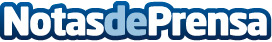  García Tejerina: Las explotaciones del sector lácteo recibirán este año, de media, 1.400 euros más en ayudas de la PACDatos de contacto:Nota de prensa publicada en: https://www.notasdeprensa.es/garcia-tejerina-las-explotaciones-del-sector Categorias: Industria Alimentaria http://www.notasdeprensa.es